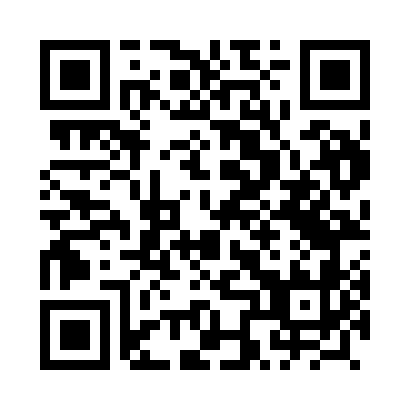 Prayer times for Tyrawa Solna, PolandWed 1 May 2024 - Fri 31 May 2024High Latitude Method: Angle Based RulePrayer Calculation Method: Muslim World LeagueAsar Calculation Method: HanafiPrayer times provided by https://www.salahtimes.comDateDayFajrSunriseDhuhrAsrMaghribIsha1Wed2:505:0812:285:337:499:572Thu2:475:0612:285:347:5010:003Fri2:445:0412:285:357:5210:024Sat2:415:0312:285:367:5310:055Sun2:385:0112:285:377:5510:086Mon2:354:5912:275:387:5610:107Tue2:324:5812:275:387:5810:138Wed2:294:5612:275:397:5910:169Thu2:264:5512:275:408:0110:1910Fri2:224:5312:275:418:0210:2111Sat2:194:5212:275:428:0410:2412Sun2:164:5012:275:438:0510:2713Mon2:134:4912:275:448:0610:3014Tue2:114:4712:275:448:0810:3315Wed2:114:4612:275:458:0910:3616Thu2:104:4512:275:468:1110:3617Fri2:104:4312:275:478:1210:3718Sat2:094:4212:275:488:1310:3719Sun2:094:4112:275:488:1510:3820Mon2:084:4012:275:498:1610:3921Tue2:084:3812:285:508:1710:3922Wed2:084:3712:285:518:1810:4023Thu2:074:3612:285:518:2010:4024Fri2:074:3512:285:528:2110:4125Sat2:074:3412:285:538:2210:4226Sun2:064:3312:285:548:2310:4227Mon2:064:3212:285:548:2410:4328Tue2:064:3112:285:558:2610:4329Wed2:054:3112:285:568:2710:4430Thu2:054:3012:285:568:2810:4431Fri2:054:2912:295:578:2910:45